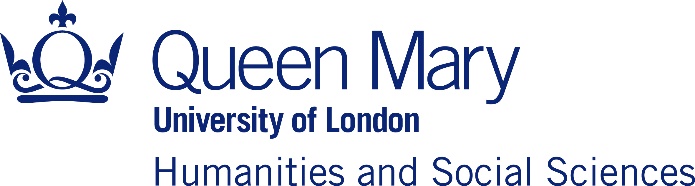 Research Bursary Project Application (Students) 2023/24Please complete all sections, deleting bracketed guideline textProject in which you would like to participate:[Please indicate the title of the project.]Your details:[name/School/email/year of study/UG/PG]Previous experience:[Please indicate any previous experience you may have had in the areas relating to the research project. This may include modules you have studied, work experience, and/or relevant research or other skills. Maximum 150 words.]Personal statement:[Please detail your interest in this project. Please discuss how it relates to your studies, your personal interest in the project, and any other relevant details. Maximum 250 words. ]Student skills and knowledge:[If any specialist skills, knowledge, or other attributes are required for this project, whether subject-specific (e.g. familiarity with a specific region or period, knowledge of a particular language) or more general (e.g. familiarity with particular software, communication skills), please outline how you meet these requirements. Maximum 150 words.]Work pattern: I confirm that I will be able to complete the activity further to the requirements of the project, I will take part in project meetings as required by academic staff, and I will be able to complete the work by 14 July 2024.Yes          Applications should be submitted to Cath Norman (c.r.norman@qmul.ac.uk), by 
12 noon on 13 March 2024. Each School will make its own arrangements for selecting student applicants.Funding will be made available in two instalments, both subject to confirmation by the academic project lead that you have been working appropriately. The first instalment (40% of the award) will be paid no earlier than the end of May 2024; the final instalment (60% of the award) will be paid upon overall completion.